Maynooth University Department of Biology2019-2020BI431 LITERATURE REVIEWProject Title:  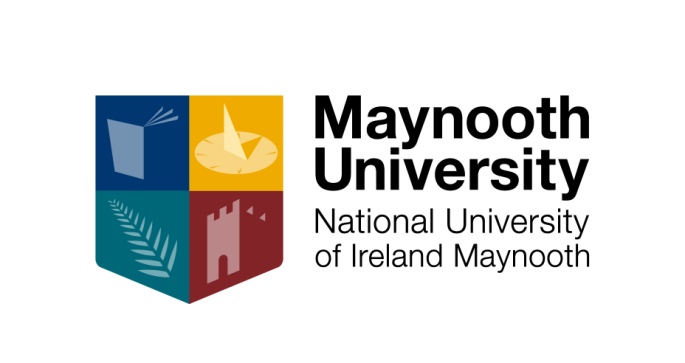 This thesis is submitted in fulfillment of the Biological & Biomedical Sciences Degree.SUBMITTED BY:    STUDENT NO:    SUPERVISOR:    DATE:	20 December 2019